 Sdružené zdravotnické zařízení Krnov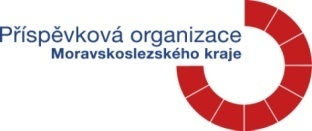 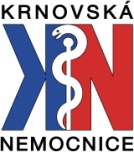   příspěvková organizace						 I. P. Pavlova 552/9, Pod Bezručovým vrchem, 794 01 Krnov	Smlouva darovací - darování financí(§ 2055 NOZ)Pro oddělení						Ředitelství                    ____________________________________________Dárce:ZEVETA Bojkovice a.s.Zapsaná v Obchodním rejstříku vedeném u Krajského soud v Brně, oddíl B, vložka 3203Se sídlem: 	Tovární 532, 687 71 BojkoviceIČ:		25691465DIČ:	 	CZ25691465Bankovní spojení:	MONETA Money Bank, a.s.Číslo účtu:	xxxxxxxxx/xxxxOsoba oprávněná k jednání: Ing. Radoslav Moravec, CSc. na straně jedné(dále jen „dárce“)aSdružené zdravotnické zařízení Krnov, příspěvková organizaceI. P. Pavlova 552/9, Pod Bezručovým vrchem, Krnov 794 01Zapsaná v Obchodním rejstříku vedeném Krajským obchodním soudem v Ostravě, spis. značka Pr/876MUDr. , MBA – ředitel SZZ, který prohlašuje, že je oprávněn jednat 
a podepisovat za obdarovaného v rozsahu vyžadovaném touto smlouvouIČ:	00844641DIČ:	CZ00844641Česká spořitelna, a.s., číslo účtu: xxxxxxxx/xxxxna straně druhé (dále jen „obdarovaný“)uzavírají níže uvedeného dne, měsíce a roku tuto smlouvu darovací dle ust. § 2055 
a násl. občanského zákoníku:I.Dárce se svým uváženým a svobodným rozhodnutím rozhodl darovat obdarovanému, pro zkvalitnění poskytování zdravotních služeb, finanční částku ve výši	200.000 Kč (slovy:	dvěstětisíckorun českých). II.Dárce touto smlouvou převádí výše uvedenou finanční částku na účet obdarovaného uvedeného v záhlaví této smlouvy. Obdarovaný tento dar s díky přijímá. Obdarovaný se stává nevýlučným vlastníkem daru k čemuž není zapotřebí souhlas Rady Moravskoslezského kraje.Dárce se zveřejněním na internetových stránkách obdarovaného:jako dárce-sponzor 			souhlasí 		nesouhlasí se zveřejněním loga dárce		souhlasí 		nesouhlasí III.Práva a povinnosti touto smlouvou výslovně neupravené se řídí příslušnými ustanoveními občanského zákoníku o smlouvě darovací.IV.1.	Smlouva se vyhotovuje ve dvou výtiscích s platností originálu a každá strana obdrží jeden výtisk.2.	Účastníci prohlašují, že smlouvu uzavřeli na základě své pravé a svobodné vůle, 
že při jejím uzavírání nejednali v tísni či za nevýhodných podmínek, smlouvu si řádně přečetli a s jejím obsahem plně souhlasí, což stvrzují svými vlastnoručními podpisy.V Bojkovicích	 dne	11.04.2024                             V Krnově dne 11.04.2024         ----------------------------------------------            	-----------------------------------------------------ZEVETA Bojkovice, a.s.	Sdružené zdravotnické zařízení Krnov, p.o.Ing. Radoslav Moravec, CSc.	MUDr. , MBA   